Unit 7 Scene①		Class 2-___		Name _____________________This orange vegetable is eaten by rabbits.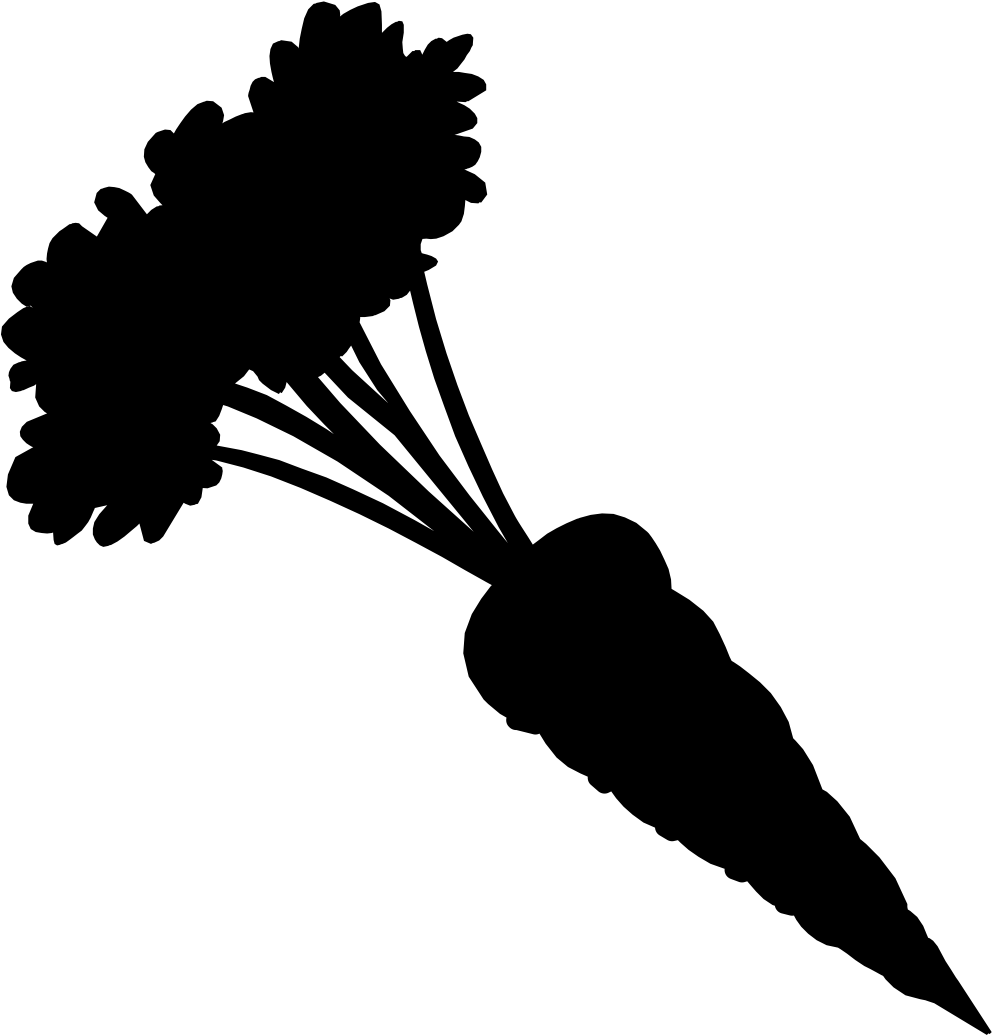 Answer:This language is spoken in Mexico.Answer:This very fast train is ridden in Japan. ※ridden = 乗られるAnswer:This big bug can be heard in the summer.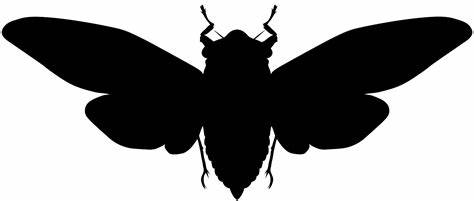 Answer:Make your own quiz!Answer: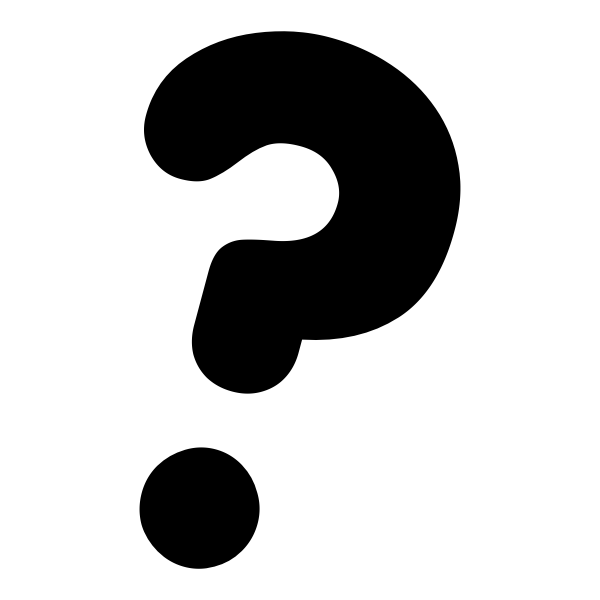 Answer:Answer:Now quiz your friends!